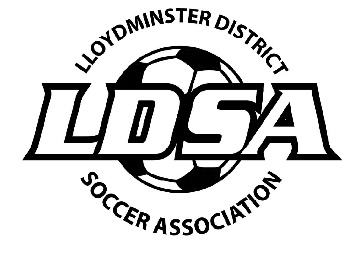 Lloydminster and District Adult Soccer 2021/22 Annual General MeetingMonday, June 6, 2022 @ 7:00pm8Agenda - Zoom MeetingCall to Order: Amanda Powell, Jordyn Lavallee, Dana Johnston, Neomi Bexson, Sarah Davies, Alyssa Ogilvy, Sheena Tupper, Angel DillonIntroductions: Minutes of the 2021/22 AGM:  Motioned by Alyssa Ogilvy, Seconded by Amanda PowellAdditions to the Agenda:  Motioned by Jordyn Lavallee, Seconded by Alyssa OgilvyPresident’s Report: Motioned by Amanda Powell, Seconded by Alyssa OgilvyFinancial Report: Attached: Motioned by Alyssa Ogilvy, Seconded by Neomi BexsonReports of Directors:Discipline: Nothing to reportReferee: Nothing to reportOld Business2021 Outdoor Season Fields – KP Park for both Mens and Ladies League – Amanda made the motion and Dana seconded the motionStart Date – July 5, 2021 for Men’s league and July 6, 2021 for Ladies League – Alyssa made the motion and Jordyn seconded the motionDuration of Season – Depending on the number of teams, the season will run until the end of August. Alyssa made the motion and Amanda seconded the motionGame Size (6 vs 6, 8 vs 8, 11 vs 11) 8 vs 8 for both Men’s and Ladies League – Dana made the motion and Wendy seconded the motionDays of the week – Monday / Wednesday for Men’s League and Tuesday and Thursday for Ladies League – Dana made the motion and Amanda seconded the motion2021 Map Grant (SSA AGM) – Map grant was $940.31 – Will purchase what we applied for in the grant.GIC / Mutual Funds – Jordyn made the motion to put $55,000 into a GIC, a 2 year non-redeemable term. Amanda seconded the motion.Consideration of Amendments:Election of OfficersPresident – 2 Year Term – VacantVice President – Alyssa Ogilvy– 1 Year TermDiscipline Director – VacantReferee Director – VacantMember at Large 2yr Term – Dana Johnston Member at Large 2yr Term – VacantMember at Large 2yr Term – VacantMember at Large 1yr Term – Sarah DavisMember at Large 1yr Term – Neomi Bexson Member at Large 1yr Term – Angel DillonMotioned to take Jordyn Lavallee off the Servus Credit Union two to sign account and to add Dana Johnston on as a signer. Alyssa Ogilvy motioned; Sarah Davis secondedNew Business:Indoor Season – Nothing to report, reach out to Men’s League to get the word out, try to get the Mens League up and running again. Sarah will start posting on social media, facebook, to get the word out for the upcoming indoor season.Outdoor Season – Season is underway. Grass is a bit dry? Ask the city about the water schedule. Amanda will fill the sand bags with sand and get them on the goals at KP park in the next week, just a safety precaution so the goals don’t fall over. Put some zip ties in the game boxes incase of holes in the net. We went out and put the nets on the goals prior to the first game.24-hour rule for Player Insurance – Updated the website tabs and updated the Outdoor rules and reposted them on the website. Amanda will add it to the Players Insurance registration form as well for both outdoor and indoor.Team Bonds – Forfeits – Updated in the outdoor rules and Amanda will update the tabs on the website as well.Referees – Zach and Scott. Doug reached out to cover a week. Unfortunately, we only have the two referees committed for the outdoor season.Adjournment:  8pm